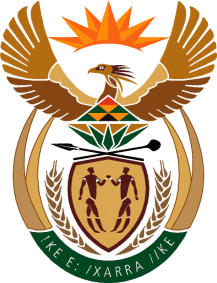 MINISTRYINTERNATIONAL RELATIONS AND COOPERATION 	REPUBLIC OF SOUTH AFRICA1719. Mr W F Faber (DA) to ask the Minister of International Relations and Cooperation:In view of her department’s recent statement regarding the conflict in Sudan that the Republic has noted with concern and strongly condemns the fighting that has erupted in Sudan, whilst her department merely stated that it deeply regrets that the war in Ukraine continues to destroy innocent lives, what are the full relevant details of the criteria that her department employs to determine that a conflict situation should be strongly condemned, as opposed to merely expressing deep regret?					NW1962EREPLY: The Department’s statement on the conflict in Sudan is in line with the statements issued by the African Union (AU), the United Nations (UN) and the international community as a whole. Similarly, South Africa’s statement on the war in Ukraine has been consistent with the statements by a number of countries, including international organisations. South Africa has consistently called for the peaceful resolution to the wars in Sudan and Ukraine, which have a devastating impact and negative humanitarian effects to the most vulnerable. South Africa supports the AU, UN and peace initiatives by a number of countries to bring about peace in these countries.